Расписание уроков для 9 класса с 09-13 ноябряУрок Урок Время Время Предмет Способ*  Тема урокаРесурс ДомашнеезаданиеПонедельник, 09.11.2020118.30-9.008.30-9.00Алгебра ZoomДоказательство  неравенствУМК: с.44-46 – читать; ВИЗ(1-2); №123(а-в);  124(а-в);  125(а-в).Не предусмотреноПонедельник, 09.11.2020Индивидуальные консультации по предметуИндивидуальные консультации по предметуИндивидуальные консультации по предметуИндивидуальные консультации по предметуИндивидуальные консультации по предметуИндивидуальные консультации по предметуИндивидуальные консультации по предметуИндивидуальные консультации по предметуИндивидуальные консультации по предметуПонедельник, 09.11.2020229.30-10.009.30-10.00География Самостоятельная работаУрок обобщения по теме «Регионы России»тестНе предусмотреноПонедельник, 09.11.2020Индивидуальные консультации по предметуИндивидуальные консультации по предметуИндивидуальные консультации по предметуИндивидуальные консультации по предметуИндивидуальные консультации по предметуИндивидуальные консультации по предметуИндивидуальные консультации по предметуИндивидуальные консультации по предметуИндивидуальные консультации по предметуПонедельник, 09.11.20203310.30-11.0010.30-11.00Физическая культураКувырок назад в упор стоя ноги врозь (мальчики). "Мост" и поворот в упор стоя на одном колене.(девочки)https://youtu.be/dVq5y13uur4 (мальчики)https://youtu.be/w6OAWxDOXdg (девочки)Не предусмотреноПонедельник, 09.11.2020Индивидуальные консультации по предметуИндивидуальные консультации по предметуИндивидуальные консультации по предметуИндивидуальные консультации по предметуИндивидуальные консультации по предметуИндивидуальные консультации по предметуИндивидуальные консультации по предметуИндивидуальные консультации по предметуИндивидуальные консультации по предметуПонедельник, 09.11.20204411.30-12.0011.30-12.00Биология Самостоятельная работа по УМК, с помощью ЭОРОбобщающий урок по теме "Размножение и индивидуальное развитие организмов"повторить параграфы 11-14, используя учебник, выполнить тест на оценку. Выберите любой из вариантов.Не предусмотреноПонедельник, 09.11.202012.00-12.30 обед 12.00-12.30 обед 12.00-12.30 обед 12.00-12.30 обед 12.00-12.30 обед 12.00-12.30 обед 12.00-12.30 обед 12.00-12.30 обед 12.00-12.30 обед Понедельник, 09.11.20205512.30-13.0012.30-13.00Русский языкЭОРОсновные группы сложносочиненных предложений по значению и союзам. Знаки препинания в ССП.ссылки на видеоурок https://resh.edu.ru/subject/lesson/2236/train/#198954 + тренировочные задания (высылаем фото)Не предусмотреноПонедельник, 09.11.2020Индивидуальные консультации по предметуИндивидуальные консультации по предметуИндивидуальные консультации по предметуИндивидуальные консультации по предметуИндивидуальные консультации по предметуИндивидуальные консультации по предметуИндивидуальные консультации по предметуИндивидуальные консультации по предметуИндивидуальные консультации по предмету6613.30-14.0013.30-14.00Немецкий язык-2 ин.яз.Самостоятельная работаЧисла.Документ ворд (прикреплен в дневник.ру). Прочитать, записать и выучить числа.Не предусмотрено7714.3014.30Литература УМКСистема образов в комедии А.С. Грибоедова «Горе от ума». Чацкий и Молчалин. Чацкий и Софья.анализ монолога (файл прилагается) + наизусть один монолог (сдача очно после дистанта)Не предусмотреноЗанятия по интересамЗанятия по интересамЗанятия по интересамЗанятия по интересамЗанятия по интересамЗанятия по интересамЗанятия по интересамЗанятия по интересамЗанятия по интересамНе предусмотреноВторник, 10.11.2020Вторник, 10.11.2020118.30-9.008.30-9.00История РоссииУМКОбщественное движение при Николае 1П. 10 – прочитать. Стр. 69 «вопросы и задания…» №6 – письменно.Не предусмотреноВторник, 10.11.2020Индивидуальные консультации по предметуИндивидуальные консультации по предметуИндивидуальные консультации по предметуИндивидуальные консультации по предметуИндивидуальные консультации по предметуИндивидуальные консультации по предметуИндивидуальные консультации по предметуИндивидуальные консультации по предметуИндивидуальные консультации по предметуВторник, 10.11.2020229.30-10.009.30-10.00География Практическая работаПространство Центральной РоссииП.11,зад.8 с.55 в тетрадиНе предусмотреноВторник, 10.11.2020Индивидуальные консультации по предметуИндивидуальные консультации по предметуИндивидуальные консультации по предметуИндивидуальные консультации по предметуИндивидуальные консультации по предметуИндивидуальные консультации по предметуИндивидуальные консультации по предметуИндивидуальные консультации по предметуИндивидуальные консультации по предметуВторник, 10.11.20203310.30-11.0010.30-11.00Физика ЭОРВторой закон Ньютона. Закон ГукаВидеоурок по ссылкеhttps://www.youtube.com/watch?v=ZvRjSPzFG_0+параграф 8, конспект параграфа в тетрадь, задача 8.1 письменно, ФОТО в ЛС WhatsApp или эл.почта  olga.konovalenko2020@mail.ruНе предусмотреноВторник, 10.11.2020Индивидуальные консультации по предметуИндивидуальные консультации по предметуИндивидуальные консультации по предметуИндивидуальные консультации по предметуИндивидуальные консультации по предметуИндивидуальные консультации по предметуИндивидуальные консультации по предметуИндивидуальные консультации по предметуИндивидуальные консультации по предметуВторник, 10.11.20204411.30-12.0011.30-12.00Обществознание Самостоятельная работа.Участие граждан в политической жизни.Учебник (УМК). § 5, прочитать и ответить на вопросы.Не предусмотреноВторник, 10.11.202012.00-12.30 обед 12.00-12.30 обед 12.00-12.30 обед 12.00-12.30 обед 12.00-12.30 обед 12.00-12.30 обед 12.00-12.30 обед 12.00-12.30 обед 12.00-12.30 обед Вторник, 10.11.20205512.30-13.0012.30-13.00Геометрия Российская электронная школаУравнение окружности УМК: : п. 90; вопросы 21, 22 (с. 58); задачи 10 а), 10 б), 10 в), 10 г), 10 д).Не предусмотреноВторник, 10.11.2020Индивидуальные консультации по предметуИндивидуальные консультации по предметуИндивидуальные консультации по предметуИндивидуальные консультации по предметуИндивидуальные консультации по предметуИндивидуальные консультации по предметуИндивидуальные консультации по предметуИндивидуальные консультации по предметуИндивидуальные консультации по предметуВторник, 10.11.20206613.30-14.0013.30-14.00Литература УМКОсобенности поэтического языка комедии. Смысл названия комедии.дать характеристику главным действующим лицам (файл прилагается)Не предусмотреноВторник, 10.11.2020Индивидуальные консультации по предметуИндивидуальные консультации по предметуИндивидуальные консультации по предметуИндивидуальные консультации по предметуИндивидуальные консультации по предметуИндивидуальные консультации по предметуИндивидуальные консультации по предметуИндивидуальные консультации по предметуИндивидуальные консультации по предметуВторник, 10.11.20207714.30-15.0014.30-15.00Не предусмотреноВторник, 10.11.2020Занятия по интересамЗанятия по интересамЗанятия по интересамЗанятия по интересамЗанятия по интересамЗанятия по интересамЗанятия по интересамЗанятия по интересамЗанятия по интересамВторник, 10.11.2020Не предусмотреноСреда, 11.11.2020118.30-9.008.30-9.00История РоссииУМКНациональная и религиозная политика Николая 1. Этнокультурный облик страны.П. 11 – прочитать, стр. 75 №5 – письменно. Не предусмотреноСреда, 11.11.2020Индивидуальные консультации по предметуИндивидуальные консультации по предметуИндивидуальные консультации по предметуИндивидуальные консультации по предметуИндивидуальные консультации по предметуИндивидуальные консультации по предметуИндивидуальные консультации по предметуИндивидуальные консультации по предметуИндивидуальные консультации по предметуСреда, 11.11.2020229.30-10.009.30-10.00Информатика ЭОР Решение задач на компьютере. Посмотреть видеоурок: https://resh.edu.ru/subject/lesson/3057/start/Выполнить тренировочные задания:https://resh.edu.ru/subject/lesson/3057/train/(выслать в личку результат выполнения)Не предусмотреноСреда, 11.11.2020Индивидуальные консультации по предметуИндивидуальные консультации по предметуИндивидуальные консультации по предметуИндивидуальные консультации по предметуИндивидуальные консультации по предметуИндивидуальные консультации по предметуИндивидуальные консультации по предметуИндивидуальные консультации по предметуИндивидуальные консультации по предметуСреда, 11.11.20203310.30-11.0010.30-11.00Алгебра ZoomДоказательство  неравенствУМК: с.46-48 – читать; ВИЗ (3-4); №128(а);  130(1);  131(а, б); 132(а, б).Не предусмотреноСреда, 11.11.2020Индивидуальные консультации по предметуИндивидуальные консультации по предметуИндивидуальные консультации по предметуИндивидуальные консультации по предметуИндивидуальные консультации по предметуИндивидуальные консультации по предметуИндивидуальные консультации по предметуИндивидуальные консультации по предметуИндивидуальные консультации по предметуСреда, 11.11.20204411.30-12.0011.30-12.00ОБЖУМКУгрозы военной безопасности Россиип.2.4 стр.48 читать ответить на вопрос письменно: "В каких случаях РФ рассматривает возможность применение военной силы для обеспечения своей национальной безопасности".Не предусмотреноСреда, 11.11.202012.00-12.30 обед12.00-12.30 обед12.00-12.30 обед12.00-12.30 обед12.00-12.30 обед12.00-12.30 обед12.00-12.30 обед12.00-12.30 обед12.00-12.30 обедСреда, 11.11.20205512.30-13.0012.30-13.00ОДНКНРУМКСмотреть Дненик.руНе предусмотреноСреда, 11.11.2020Индивидуальные консультации по предметуИндивидуальные консультации по предметуИндивидуальные консультации по предметуИндивидуальные консультации по предметуИндивидуальные консультации по предметуИндивидуальные консультации по предметуИндивидуальные консультации по предметуИндивидуальные консультации по предметуИндивидуальные консультации по предмету6613.30-14.0013.30-14.00Русский языкЭОРОсновные группы сложносочиненных предложений по значению и союзам. Знаки препинания в ССП.1.https://resh.edu.ru/subject/lesson/2235/start/ + тренировочные задания (высылаем фото)2. https://resh.edu.ru/subject/lesson/2234/start/ + тренировочные задания (высылаем фото)3. тест https://testedu.ru/test/russkij-yazyik/9-klass/slozhnosochinennoe-predlozhenie-3.html (фото с результатом и последними ответами)Не предусмотреноИндивидуальные консультации по предметуИндивидуальные консультации по предметуИндивидуальные консультации по предметуИндивидуальные консультации по предметуИндивидуальные консультации по предметуИндивидуальные консультации по предметуИндивидуальные консультации по предметуИндивидуальные консультации по предметуИндивидуальные консультации по предмету7714.30-15.0014.30-15.00Англ.языкЭОР. Дистанционный урок.Технология. Чтение текста.https://edu.skysmart.ru/student/sipimiviriстр.27 упр.7 – вставить глагол + перевод словосочетаний.Не предусмотреноЗанятия по интересамЗанятия по интересамЗанятия по интересамЗанятия по интересамЗанятия по интересамЗанятия по интересамЗанятия по интересамЗанятия по интересамЗанятия по интересамНе предусмотреноЧетверг, 12.11.2020118.30-9.008.30-9.00Англ.языкЭОР. Дистанционный урок.Повторение: будущие времена и эквиваленты.стр.28 упр.1 - описать картинку.Не предусмотреноЧетверг, 12.11.2020Индивидуальные консультации по предметуИндивидуальные консультации по предметуИндивидуальные консультации по предметуИндивидуальные консультации по предметуИндивидуальные консультации по предметуИндивидуальные консультации по предметуИндивидуальные консультации по предметуИндивидуальные консультации по предметуИндивидуальные консультации по предметуЧетверг, 12.11.2020229.30-10.009.30-10.00Физика ЭОРСложение силВидеоурок по ссылкеhttps://www.youtube.com/watch?v=0Lhcq5CTbXo+параграф 9, задача 9.1,9.2 стр.43 письменно в тетрадь-ФОТО в ЛСНе предусмотреноЧетверг, 12.11.2020Индивидуальные консультации по предметуИндивидуальные консультации по предметуИндивидуальные консультации по предметуИндивидуальные консультации по предметуИндивидуальные консультации по предметуИндивидуальные консультации по предметуИндивидуальные консультации по предметуИндивидуальные консультации по предметуИндивидуальные консультации по предметуЧетверг, 12.11.20203310.30-11.0010.30-11.00Технология ЭОРПерспективные технологии и материалы 21 векаhttps://www.youtube.com/watch?v=8exKsFzpZvk Не предусмотреноЧетверг, 12.11.2020Индивидуальные консультации по предметуИндивидуальные консультации по предметуИндивидуальные консультации по предметуИндивидуальные консультации по предметуИндивидуальные консультации по предметуИндивидуальные консультации по предметуИндивидуальные консультации по предметуИндивидуальные консультации по предметуИндивидуальные консультации по предметуЧетверг, 12.11.20204411.30-12.0011.30-12.00Геометрия Российская электронная школаУравнение прямойУМК : п. 91; вопросы 23—25 (с. 58); задачи 10 е), 12 а).Не предусмотреноЧетверг, 12.11.202012.00-12.30 обед12.00-12.30 обед12.00-12.30 обед12.00-12.30 обед12.00-12.30 обед12.00-12.30 обед12.00-12.30 обед12.00-12.30 обед12.00-12.30 обедЧетверг, 12.11.20205512.30-13.0012.30-13.00Алгебра Самостоятельная работаДоказательство  неравенствТекст выложен в WhatsApp.Не предусмотреноЧетверг, 12.11.2020Индивидуальные консультации по предметуИндивидуальные консультации по предметуИндивидуальные консультации по предметуИндивидуальные консультации по предметуИндивидуальные консультации по предметуИндивидуальные консультации по предметуИндивидуальные консультации по предметуИндивидуальные консультации по предметуИндивидуальные консультации по предметуЧетверг, 12.11.20206613.30-14.0013.30-14.00Литература УМККритика о комедии. И.А. Гончаров. «Мильон терзаний».Прочитать критическую статью И.А.Гончарова "Мильон терзаний" и составить конспект (файл прилагается)Не предусмотреноЧетверг, 12.11.2020Индивидуальные консультации по предметуИндивидуальные консультации по предметуИндивидуальные консультации по предметуИндивидуальные консультации по предметуИндивидуальные консультации по предметуИндивидуальные консультации по предметуИндивидуальные консультации по предметуИндивидуальные консультации по предметуИндивидуальные консультации по предметуЧетверг, 12.11.20207714.30-15.0014.30-15.00Физическая культура Кувырок вперед и назад.(мальчики и девочки) Длинный кувырок; стойка на голове и руках (мальчики).https://youtu.be/4cJLE23nID8 (мальчики)https://youtu.be/xLk-d0ttc_A (все)Не предусмотреноЧетверг, 12.11.2020Занятия по интересамЗанятия по интересамЗанятия по интересамЗанятия по интересамЗанятия по интересамЧетверг, 12.11.2020Пятница, 13.11.2020Пятница, 13.11.2020118.30-9.008.30-9.00немецкий язык-2 ин.яз.Самостоятельная работаШкольные принадлежности; названия некоторых школьных предметов.Документ водр (прикреплен в дневнике.ру). Прочитать и записать в тетрадь школьные принадлежности.Не предусмотреноПятница, 13.11.2020Индивидуальные консультации по предметуИндивидуальные консультации по предметуИндивидуальные консультации по предметуИндивидуальные консультации по предметуИндивидуальные консультации по предметуИндивидуальные консультации по предметуИндивидуальные консультации по предметуИндивидуальные консультации по предметуИндивидуальные консультации по предметуПятница, 13.11.2020229.30-10.009.30-10.00Родной языкСамостоятельная работаЛексическая сочетаемость. Типичные ошибки, связанные с нарушением лексической сочетаемости.Тест по вариантам (документ в Дневник.ру)1 вариант Андреев – Карпов2 вариант Пасетова - ХомяковНе предусмотреноПятница, 13.11.2020Пятница, 13.11.20203310.30-11.0010.30-11.00Химия Не предусмотреноПятница, 13.11.2020Индивидуальные консультации по предметуИндивидуальные консультации по предметуИндивидуальные консультации по предметуИндивидуальные консультации по предметуИндивидуальные консультации по предметуИндивидуальные консультации по предметуИндивидуальные консультации по предметуИндивидуальные консультации по предметуИндивидуальные консультации по предметуПятница, 13.11.2020411.30-12.0011.30-12.00Химия Химия Не предусмотреноПятница, 13.11.2020Индивидуальные консультации по предметуИндивидуальные консультации по предметуИндивидуальные консультации по предметуИндивидуальные консультации по предметуИндивидуальные консультации по предметуИндивидуальные консультации по предметуИндивидуальные консультации по предметуИндивидуальные консультации по предметуИндивидуальные консультации по предметуПятница, 13.11.2020512.30-13.0012.30-13.00Родная литератураРодная литератураСамостоятельная работаБасни В. Майкова, И. ХемницераЧтение по выборуНе предусмотреноПятница, 13.11.2020Индивидуальные консультации по предметуИндивидуальные консультации по предметуИндивидуальные консультации по предметуИндивидуальные консультации по предметуИндивидуальные консультации по предметуИндивидуальные консультации по предметуИндивидуальные консультации по предметуИндивидуальные консультации по предметуИндивидуальные консультации по предметуПятница, 13.11.2020613.30-14.0013.30-14.00Биология Биология Самостоятельная работа по УМК, с помощью ЭОРГенетика как отрасль биологической науки.пр.15 читать, ответить на вопросы 1-3 на стр.61 письменно в тетради на оценку.Не предусмотреноПятница, 13.11.2020Занятия по интересамЗанятия по интересамЗанятия по интересамЗанятия по интересамЗанятия по интересамЗанятия по интересамЗанятия по интересамЗанятия по интересамЗанятия по интересамПятница, 13.11.2020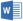 